Give a suitable title of your manuscriptDon’t include author name in manuscript submission.Abstract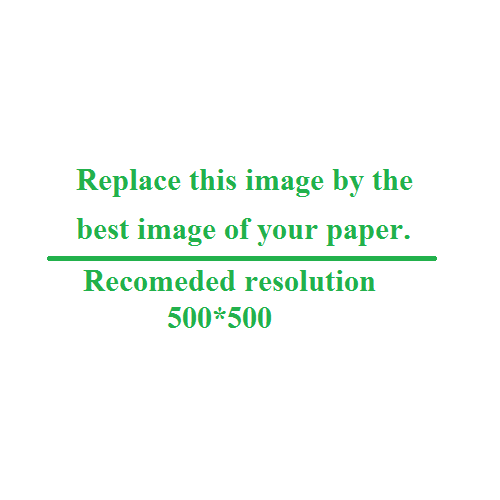 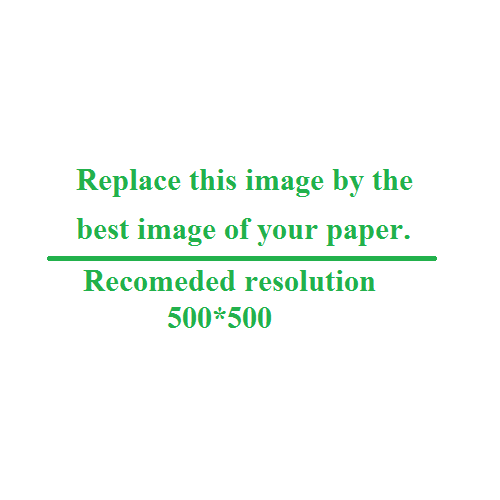 Keys: use; some; descriptive; words; separated; by; semicolons; limited; to; max.; five;, keys.1 IntroductionIntroduce the content of this paper in brief. Maintain the indentation and the exact template till the last dot of this manuscript. Without this manuscript may be returned without any notice.2 BackgroundDescribe the paper background if applicable.3 Section IIIHere is the use of the subsections. Use this bulletins for inclusion of the subsections. First sectionDescription of the first section.Next sectionDescribe this section here. Continue the section as per requirement.SectionDescribe this section here.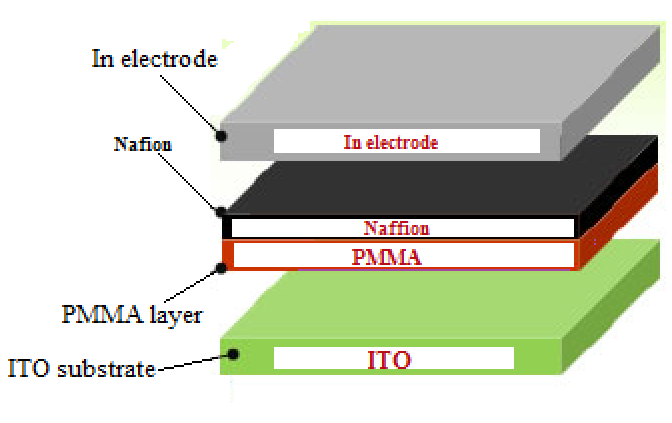 Figure 2 |Caption of the image. ConclusionConclude with the suitable conclusion paragraph.							AcknowledgementUse this section is applicable.References [Use the suitable style as per given]Fushan Li, et.al. , "Nonvolatile Memory Effects of ZnO Nanoparticles Embedded in an Amorphous Carbon Layer", Japanese Journal of Applied Physics 49 (2010) 070209.Biswanath Mukherjee and Moumita Mukherjee, "Nonvolatile memory device based on Ag nanoparticle: Characteristics improvement" Applied Physics Letters 94, 173510 (2009); doi: 10.1063/1.3127233.V. L. Covin, M. C. Schlamp, and A. P. Alivisatos: Nature (London) 370 (1994) 354.T. Homma, T. Kutsuzawa, K. Kunimune, and Y. Murao: Thin Solid Films 235 (1993) 80.M. Horie: J. Vac. Sci. Technol. A  3 (1995) 2490.S. Mizuno, A. Verma, H. Tran, P. Lee, and B. Nguyen: Thin Solid Films 283 (1996) 30.H. J. Ko, K. M. Lee, H. J. Lee, and C. K. Choi: Thin Solid Films 506–507 (2006) 8 .Z. J. Donhauser, B. A. Mantooth, K. F. Kelly, L. A. Bumm, J. D. Monnell, J. J. Stapleton, Jr., D. W. Price, A. M. Rawlett, D. L. Allara, J. M. Tour, and P. S. Weiss, Science 292, 2303 2001 .